Приложениек Положению о закупках лекарств, других средств медицинского назначения, медицинских изделий, специализированного медицинского транспорта, услуг по обслуживанию медицинских изделий и информационных систем, включенных в медицинский Регистр, услуг по обработке и утилизации медицинских отходов для нужд в системе здравоохраненияОБРАЗЕЦ ДОГОВОРАо государственных закупках лекарств, других средств медицинского назначения, медицинских изделий, специализированного медицинского транспорта, услуг по обслуживанию медицинских изделий и информационных систем, включенных в медицинский Регистр, услуг по обработке и утилизации медицинских отходов ОБРАЗЕЦ ДОГОВОРАо государственных закупках лекарств, других средств медицинского назначения, медицинских изделий, специализированного медицинского транспорта, услуг по обслуживанию медицинских изделий и информационных систем, включенных в медицинский Регистр, услуг по обработке и утилизации медицинских отходов ОБРАЗЕЦ ДОГОВОРАо государственных закупках лекарств, других средств медицинского назначения, медицинских изделий, специализированного медицинского транспорта, услуг по обслуживанию медицинских изделий и информационных систем, включенных в медицинский Регистр, услуг по обработке и утилизации медицинских отходов 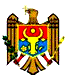 ГОСУДАРСТВЕННЫЕ ЗАКУПКИГОСУДАРСТВЕННЫЕ ЗАКУПКИДОГОВОР № _____________ о приобретении ___________________________________________________ _________________________________________________________________ДОГОВОР № _____________ о приобретении ___________________________________________________ _________________________________________________________________ДОГОВОР № _____________ о приобретении ___________________________________________________ _________________________________________________________________ДОГОВОР № _____________ о приобретении ___________________________________________________ _________________________________________________________________        “___” ___________ 201_ г.        “___” ___________ 201_ г.   ____________________   (населенный пункт)   ____________________   (населенный пункт)Продавец ____________________________________________________,(полное наименование предприятия, ассоциации, организации)представленный_____________________,             (должность,  фамилия, имя)действующий на основании _____________________,(устава, регламента,            решения и т.д.)именуемый в дальнейшем Продавец______________,                 (указывается номер и дата  регистрации  Государственном регистре)Покупатель_______________________________________________________, (полное наименование предприятия, ассоциации, организации)представленный _______________________,            (должность,  фамилия, имя)действующий на основании _______________________,         (устава, регламента, решения и т.д.)именуемый  в дальнейшем Покупатель,_____________,                (указывается номер и дата  регистрации в     Государственном регистре)Центр по государственным централизованным закупкам  в здравоохранении,Продавец ____________________________________________________,(полное наименование предприятия, ассоциации, организации)представленный_____________________,             (должность,  фамилия, имя)действующий на основании _____________________,(устава, регламента,            решения и т.д.)именуемый в дальнейшем Продавец______________,                 (указывается номер и дата  регистрации  Государственном регистре)Покупатель_______________________________________________________, (полное наименование предприятия, ассоциации, организации)представленный _______________________,            (должность,  фамилия, имя)действующий на основании _______________________,         (устава, регламента, решения и т.д.)именуемый  в дальнейшем Покупатель,_____________,                (указывается номер и дата  регистрации в     Государственном регистре)представленный _______________________, (должность,  фамилия, имя)действующий на основании _______________________,   (устава, регламента, решения и т.д.)именуемый  в дальнейшем Центр,________________,именуемые в дальнейшем-Стороны, заключили настоящий Договор о нижеследующем: 1. Закупка ________________________________________________________,                                                                                                     (наименование товаров)именуемых в дальнейшем  Товары, согласно ____________________________,                                                                                                                                              (процедура закупок)на основании решения рабочей группы Центра  от “__” __________ 201__г. 2. Следующие документы считаются составной и неотъемлемой частью Договора: a) бланк Договора; b) техническая спецификация и схема формирования цены; c) список товаров  и график поставки; d) формуляр оферты; e) акт о приемке-передаче;f) [добавляются другие документы, исходя из необходимости, например, рисунки, графики, формы, протоколы временной и окончательной приемки и т.д.]3. Настоящий Договор превалирует над всеми другими документами, являющимися его составной частью. В случае расхождений либо  несогласованности между документами, являющимися составной частью Договора, документы имеют приоритетный порядок, приведенный выше. 4. В качестве встречного исполнения за платежи, которые будут осуществлены Центром, Продавец настоящим обязуется поставить Покупателю Товары и устранить их дефекты в соответствии с положениями Договора со всех точек зрения. 5. Покупатель обязуется перечислить Центру, а Центр, в свою очередь, выплатить Продавцу стоимость согласно Договору либо любую другую сумму, подлежащую выплате в соответствии с положениями Договора, в сроки и в порядке, предусмотренных настоящим  Договором. СПЕЦИАЛЬНЫЕ УСЛОВИЯ1. Предмет Договора1.1. Продавец обязуется поставить Товары согласно технической спецификации и схеме формирования цены, (в дальнейшем-Спецификация) которые являются неотъемлемой частью настоящего Договора. 1.2. Покупатель обязуется, в свою очередь, перечислить Центру финансовые средства за поставленные товары и принять Товары, поставленные  Продавцом. 1.3. Центр обязуется оплатить стоимость Товаров, поставленных Покупателю.1.3. Качество Товаров подтверждается сертификатами качества, указанными в Спецификации. Товары, поставленные на основании Договора, должны соответствовать стандартам, предусмотренным Спецификацией. Если не указан ни один применимый стандарт либо регламент, соблюдаются стандарты или другие регламенты, разрешенные в стране происхождения продукции. 1.3. Гарантийные сроки [действия, исходя из обстоятельств] Товаров указаны в Спецификации. 2. Сроки и условия поставки2.1. Поставка Товаров осуществляется Продавцом в сроки, предусмотренные графиком поставки. 2.2. Сопроводительные документы на Товары включают: [Пример: a) оригиналы налоговых накладных, которые представляются   Центру; b) акт о приемке-передаче, который должен быть подписан Покупателем и Продавцом;c) извещение по отправлению (при необходимости); d) разнарядка; e) сертификат происхождения (оригинал либо копия – указать); f) свидетельство об осмотре (при необходимости); g) сертификат качества (оригинал либо копия – указать); h) гарантийный сертификат; i) при необходимости, страховой полис “все риски”.Оригиналы вышеперечисленных документов представляются Покупателю не позднее момента поставки Товаров в пункт конечного назначения. 2.3. Покупатель может запросить об аргументированном увеличении либо уменьшении количества Товаров на 15% по сравнению с первоначально оговоренным количеством, проинформировав об этом Продавца и Центр за 10 дней до поставки. 2.4. При поставке Товаров Продавцом Покупателю, они подписывают акт о приемке-передаче, который представляется Продавцом Центру и служит основанием для осуществления  выплат согласно положениям Договора.2.5. Датой поставки Товаров считается дата составления налоговой накладной и их приемки Центром. 3. Стоимость Договора и условия оплаты3.1. Стоимость Товаров, которые будут поставлены в соответствии с настоящим Договором, устанавливается в молдавских леях и указывается в Схемах формирования цены и в Спецификации настоящего Договора. 3.2. Общая сумма настоящего Договора, включая НДС, устанавливается в молдавских леях и составляет____________________ молдавских леев.                                                                    (сумма цифрами и прописью)3.3. Оплата поставленных Товаров осуществляется в молдавских леях в 30-дневный срок с момента получения Центром налоговых накладных и акта приемки-передачи.3.4. Оплата осуществляется банковским переводом на расчетный счет Продавца, указанный в настоящем Договоре. 4. Условия приемки-передачи 4.1. Товары считаются переданными Продавцом и принятыми Покупателем [получателем, при необходимости], если: a) количество переданных Товаров соответствует информации, указанной в Списке товаров, и графику поставки и представлены все сопроводительные документы, предусмотренные  в пункте 2.2 настоящего Договора; b) качество Товаров соответствует информации, указанной в Спецификации; c) упаковка и целостность Товаров соответствуют информации, указанной в Спецификации. 4.2. Продавец обязан представить Покупателю одновременно с поставкой Товаров акт о приемке-передаче. В последующем Продавец представляет Центру экземпляр оригинала налоговой накладной, с приложением подписанного акта приемки-передачи для осуществления оплаты. В случае несоблюдения Продавцом настоящего положения Центр оставляет за собой право увеличить срок  оплаты, предусмотренный в пункте 3.3 настоящего Договора в соответствии с количеством дней задержки. 5. Стандарты5.1. Товары, поставленные на основании Договора, должны соответствовать  стандартам, представленным Продавцом в техническом предложении. 6. Обязательства Сторон6.1. На основании настоящего Договора Продавец обязуется: a) поставлять Товары согласно условиям, предусмотренным настоящим Договором; b) уведомить Покупателя в течение 5 календарных дней после подписания настоящего Договора по телефону/факсу либо заверенной телеграммой о возможности поставки Товаров;c) обеспечить соответствующие условия для приемки Товаров Покупателем [получателем, при необходимости] в установленные сроки согласно требованиям настоящего Договора; d) обеспечивать целостность и качество Товаров на протяжении всего периода до их приемки Покупателем [получателем, при необходимости]. 6.2. На основании настоящего Договора Покупатель обязуется: a) предпринять все необходимые меры по обеспечению приемки в установленные сроки Товаров,  поставленных в соответствии с требованиями настоящего Договора; b) перечислить Центру в срок не более 15 дней с момента подписания  акта о приемке-передаче денежные суммы для оплаты за поставленные Товары, с соблюдением порядка и сроков, предусмотренных в настоящем Договоре. 7.  Форс-мажорные обстоятельства 7.1. Стороны освобождаются от ответственности за частичное либо полное невыполнение своих обязательств в соответствии с настоящим Договором, если оно обусловлено наступлением форс-мажорных обстоятельств (война, стихийные бедствия: пожары, наводнения, землетрясения, а также другие обстоятельства, не зависящие от воли Сторон). 7.2. Сторона, ссылающаяся на форс-мажорные обстоятельства, обязана незамедлительно (но не позднее 10 дней) уведомить другие Стороны о наступлении форс-мажорных обстоятельств. 7.3. Наступление форс-мажорных обстоятельств, момент их начала и срок действия должны быть подтверждены сертификатом, выданным в установленном порядке  компетентным органом страны Стороны, где такие обстоятельства имели место. 8. Расторжение Договора8.1. Расторжение Договора может  осуществляться по обоюдному согласию Сторон. 8.2. Договор может быть расторгнут в одностороннем порядке в случае: а) отказа Продавца поставлять Товары, предусмотренные настоящим Договором; b) несоблюдения Продавцом установленных сроков  поставки; с) несоблюдения Покупателем или Центром сроков Перечисления внесения платы за Товары; d) неисполнения одной из Сторон претензий, поданных в соответствии с настоящим Договором. 8.3. Сторона, инициирующая расторжение Договора, обязана сообщить в течение 5 рабочих дней другим Сторонам об этом намерении мотивированным письмом. 8.4. Сторона, получившая уведомление, обязана ответить на него в течение 5 рабочих дней с момента его получения. В случае, если спор не разрешен в установленные сроки, Сторона, его инициировавшая, вправе представить Центру соответствующие документы для регистрации декларации о расторжении. 9. Рекламации и санкции9.1. Рекламации по количеству поставленных Товаров направляются Продавцу в момент их получения, что подтверждается актом, составленным совместно с представителями Продавца. 9.2. Продавец обязан предварительно уведомить Покупателя и Центр о невозможности поставки Товаров в течение 5 календарный дней с момента возникновения обстоятельств, препятствующих поставке. В случае нарушения срока уведомления, предусмотренного в настоящем  пункте, Продавец выплачивает неустойку в размере 1% общей суммы непоставленных товаров.9.3 Претензии относительно качества поставленных Товаров направляются Продавцу в течение 15 рабочих дней с момента обнаружения недостатков качества и должны быть подтверждены сертификатом, выданным  Агентством по лекарствам и медицинским изделиям или нейтральной независимой организацией,  авторизированной в этих целях. 9.4. Продавец обязан рассмотреть предъявленные претензии в течение 5 рабочих дней с момента их получения и сообщить Покупателю и Центру о принятом решении. 9.5. В случае признания претензий Продавец обязан в 5-дневный срок поставить Покупателю дополнительно недопоставленное количество Товаров, а в случае обнаружения несоответствующего качества – заменить их либо скорректировать в соответствии с условиями Договора. 9.6. Продавец несет ответственность за качество Товаров в установленных пределах, в том числе за скрытые дефекты. 9.7. В случае отклонения от качества, подтвержденного сертификатом качества, составленным Агентством по лекарствам и медицинским изделиям или нейтральной независимой организацией,  авторизированной в этих целях, расходы за простой либо задержку  несет виновная сторона. 9.8. За отказ продать Товары, предусмотренные в настоящем Договоре, Продавец выплачивает неустойку в размере 30 % суммы непоставленных Товаров. 9.9. За задержку поставки Товаров Продавец несет материальную ответственность в следующем порядке:    a) за первые 30 календарных дней просрочки пеня составляет 0,1% суммы непоставленных Товаров за каждый день просрочки;    b) за последующие дни просрочки, превышающие 30 календарных дней, пеня составляет 0,5% суммы непоставленных Товаров за каждый день просрочки, но не более 30% суммы недопоставленных товаров за весь период просрочки. 9.10. За перечисление денежных средств Центру с задержкой Покупатель несет материальную ответственность в размере 0,1 % стоимости неоплаченных Товаров за каждый день задержки, но не более 5 % общей суммы неоплаченных Товаров.9.11. За задержку оплаты денежных средств Продавцу Центр несет материальную ответственность в размере 0,1 % стоимости неоплаченных Товаров за каждый день просрочки, но не более 5 %  общей стоимости Договора. 9.12. Продавец освобождается от обязанности поставки Товаров в случае приостановления действия или отзыва сертификата регистрации лекарства, согласно положениям действующих нормативных актов.10. Право интеллектуальной собственности10.1. Продавец обязан возместить Покупателю и Центру ущерб в случае: a) рекламаций и судебных исков, вытекающих из нарушения определенных прав интеллектуальной собственности (патенты, наименования, зарегистрированные торговые марки и т.д.), связанных с оборудованием, материалами, установками или оборудованием,  используемыми для/либо в связи с закупаемым товаром, и b) нанесенного ущерба интересам, платежей,  сборов и расходов любого вида, за исключением ситуаций, когда такое нарушение вытекает из соблюдения технического задания, составленного Центром. 11. Заключительные положения11.1. Споры, вытекающие из настоящего Договора, разрешаются Сторонами мирным путем. В противном случае они передаются на рассмотрение в  компетентную судебную инстанцию согласно законодательству Республики Молдова. 11.2. С даты подписания настоящего Договора все ранее проведенные переговоры и составленные документы теряют свою  силу. 11.3. Договаривающиеся Стороны вправе вносить изменения в его положения посредством дополнительного акта только в случае возникновения определенных обстоятельств Сторон, которые не могли быть предусмотрены в момент заключения Договора. Изменения и дополнения, внесенные в настоящий Договор, действительны только в случае, если они составлены в письменном виде, подписаны всеми Сторонами и утверждены соответствующим образом.11.4. Ни одна из Сторон не вправе передавать свои права и обязанности, предусмотренные настоящим Договором, третьим лицам без письменного согласия других Сторон.11.5. Настоящий Договор заключается в трех экземплярах на румынском языке, по одному экземпляру для Продавца, Центра. 11.6. Настоящий договор считается заключенным с даты подписания и вступает в силу с даты его регистрации в Автоматизированной информационной системе «Государственный реестр государственных закупок», действительный до ___ ___________ 20__ года.11.7. Настоящий Договор представляет собой добровольное согласие Сторон и подписан сегодня,  “____” _________ 20__г. именуемые в дальнейшем-Стороны, заключили настоящий Договор о нижеследующем: 1. Закупка ________________________________________________________,                                                                                                     (наименование товаров)именуемых в дальнейшем  Товары, согласно ____________________________,                                                                                                                                              (процедура закупок)на основании решения рабочей группы Центра  от “__” __________ 201__г. 2. Следующие документы считаются составной и неотъемлемой частью Договора: a) бланк Договора; b) техническая спецификация и схема формирования цены; c) список товаров  и график поставки; d) формуляр оферты; e) акт о приемке-передаче;f) [добавляются другие документы, исходя из необходимости, например, рисунки, графики, формы, протоколы временной и окончательной приемки и т.д.]3. Настоящий Договор превалирует над всеми другими документами, являющимися его составной частью. В случае расхождений либо  несогласованности между документами, являющимися составной частью Договора, документы имеют приоритетный порядок, приведенный выше. 4. В качестве встречного исполнения за платежи, которые будут осуществлены Центром, Продавец настоящим обязуется поставить Покупателю Товары и устранить их дефекты в соответствии с положениями Договора со всех точек зрения. 5. Покупатель обязуется перечислить Центру, а Центр, в свою очередь, выплатить Продавцу стоимость согласно Договору либо любую другую сумму, подлежащую выплате в соответствии с положениями Договора, в сроки и в порядке, предусмотренных настоящим  Договором. СПЕЦИАЛЬНЫЕ УСЛОВИЯ1. Предмет Договора1.1. Продавец обязуется поставить Товары согласно технической спецификации и схеме формирования цены, (в дальнейшем-Спецификация) которые являются неотъемлемой частью настоящего Договора. 1.2. Покупатель обязуется, в свою очередь, перечислить Центру финансовые средства за поставленные товары и принять Товары, поставленные  Продавцом. 1.3. Центр обязуется оплатить стоимость Товаров, поставленных Покупателю.1.3. Качество Товаров подтверждается сертификатами качества, указанными в Спецификации. Товары, поставленные на основании Договора, должны соответствовать стандартам, предусмотренным Спецификацией. Если не указан ни один применимый стандарт либо регламент, соблюдаются стандарты или другие регламенты, разрешенные в стране происхождения продукции. 1.3. Гарантийные сроки [действия, исходя из обстоятельств] Товаров указаны в Спецификации. 2. Сроки и условия поставки2.1. Поставка Товаров осуществляется Продавцом в сроки, предусмотренные графиком поставки. 2.2. Сопроводительные документы на Товары включают: [Пример: a) оригиналы налоговых накладных, которые представляются   Центру; b) акт о приемке-передаче, который должен быть подписан Покупателем и Продавцом;c) извещение по отправлению (при необходимости); d) разнарядка; e) сертификат происхождения (оригинал либо копия – указать); f) свидетельство об осмотре (при необходимости); g) сертификат качества (оригинал либо копия – указать); h) гарантийный сертификат; i) при необходимости, страховой полис “все риски”.Оригиналы вышеперечисленных документов представляются Покупателю не позднее момента поставки Товаров в пункт конечного назначения. 2.3. Покупатель может запросить об аргументированном увеличении либо уменьшении количества Товаров на 15% по сравнению с первоначально оговоренным количеством, проинформировав об этом Продавца и Центр за 10 дней до поставки. 2.4. При поставке Товаров Продавцом Покупателю, они подписывают акт о приемке-передаче, который представляется Продавцом Центру и служит основанием для осуществления  выплат согласно положениям Договора.2.5. Датой поставки Товаров считается дата составления налоговой накладной и их приемки Центром. 3. Стоимость Договора и условия оплаты3.1. Стоимость Товаров, которые будут поставлены в соответствии с настоящим Договором, устанавливается в молдавских леях и указывается в Схемах формирования цены и в Спецификации настоящего Договора. 3.2. Общая сумма настоящего Договора, включая НДС, устанавливается в молдавских леях и составляет____________________ молдавских леев.                                                                    (сумма цифрами и прописью)3.3. Оплата поставленных Товаров осуществляется в молдавских леях в 30-дневный срок с момента получения Центром налоговых накладных и акта приемки-передачи.3.4. Оплата осуществляется банковским переводом на расчетный счет Продавца, указанный в настоящем Договоре. 4. Условия приемки-передачи 4.1. Товары считаются переданными Продавцом и принятыми Покупателем [получателем, при необходимости], если: a) количество переданных Товаров соответствует информации, указанной в Списке товаров, и графику поставки и представлены все сопроводительные документы, предусмотренные  в пункте 2.2 настоящего Договора; b) качество Товаров соответствует информации, указанной в Спецификации; c) упаковка и целостность Товаров соответствуют информации, указанной в Спецификации. 4.2. Продавец обязан представить Покупателю одновременно с поставкой Товаров акт о приемке-передаче. В последующем Продавец представляет Центру экземпляр оригинала налоговой накладной, с приложением подписанного акта приемки-передачи для осуществления оплаты. В случае несоблюдения Продавцом настоящего положения Центр оставляет за собой право увеличить срок  оплаты, предусмотренный в пункте 3.3 настоящего Договора в соответствии с количеством дней задержки. 5. Стандарты5.1. Товары, поставленные на основании Договора, должны соответствовать  стандартам, представленным Продавцом в техническом предложении. 6. Обязательства Сторон6.1. На основании настоящего Договора Продавец обязуется: a) поставлять Товары согласно условиям, предусмотренным настоящим Договором; b) уведомить Покупателя в течение 5 календарных дней после подписания настоящего Договора по телефону/факсу либо заверенной телеграммой о возможности поставки Товаров;c) обеспечить соответствующие условия для приемки Товаров Покупателем [получателем, при необходимости] в установленные сроки согласно требованиям настоящего Договора; d) обеспечивать целостность и качество Товаров на протяжении всего периода до их приемки Покупателем [получателем, при необходимости]. 6.2. На основании настоящего Договора Покупатель обязуется: a) предпринять все необходимые меры по обеспечению приемки в установленные сроки Товаров,  поставленных в соответствии с требованиями настоящего Договора; b) перечислить Центру в срок не более 15 дней с момента подписания  акта о приемке-передаче денежные суммы для оплаты за поставленные Товары, с соблюдением порядка и сроков, предусмотренных в настоящем Договоре. 7.  Форс-мажорные обстоятельства 7.1. Стороны освобождаются от ответственности за частичное либо полное невыполнение своих обязательств в соответствии с настоящим Договором, если оно обусловлено наступлением форс-мажорных обстоятельств (война, стихийные бедствия: пожары, наводнения, землетрясения, а также другие обстоятельства, не зависящие от воли Сторон). 7.2. Сторона, ссылающаяся на форс-мажорные обстоятельства, обязана незамедлительно (но не позднее 10 дней) уведомить другие Стороны о наступлении форс-мажорных обстоятельств. 7.3. Наступление форс-мажорных обстоятельств, момент их начала и срок действия должны быть подтверждены сертификатом, выданным в установленном порядке  компетентным органом страны Стороны, где такие обстоятельства имели место. 8. Расторжение Договора8.1. Расторжение Договора может  осуществляться по обоюдному согласию Сторон. 8.2. Договор может быть расторгнут в одностороннем порядке в случае: а) отказа Продавца поставлять Товары, предусмотренные настоящим Договором; b) несоблюдения Продавцом установленных сроков  поставки; с) несоблюдения Покупателем или Центром сроков Перечисления внесения платы за Товары; d) неисполнения одной из Сторон претензий, поданных в соответствии с настоящим Договором. 8.3. Сторона, инициирующая расторжение Договора, обязана сообщить в течение 5 рабочих дней другим Сторонам об этом намерении мотивированным письмом. 8.4. Сторона, получившая уведомление, обязана ответить на него в течение 5 рабочих дней с момента его получения. В случае, если спор не разрешен в установленные сроки, Сторона, его инициировавшая, вправе представить Центру соответствующие документы для регистрации декларации о расторжении. 9. Рекламации и санкции9.1. Рекламации по количеству поставленных Товаров направляются Продавцу в момент их получения, что подтверждается актом, составленным совместно с представителями Продавца. 9.2. Продавец обязан предварительно уведомить Покупателя и Центр о невозможности поставки Товаров в течение 5 календарный дней с момента возникновения обстоятельств, препятствующих поставке. В случае нарушения срока уведомления, предусмотренного в настоящем  пункте, Продавец выплачивает неустойку в размере 1% общей суммы непоставленных товаров.9.3 Претензии относительно качества поставленных Товаров направляются Продавцу в течение 15 рабочих дней с момента обнаружения недостатков качества и должны быть подтверждены сертификатом, выданным  Агентством по лекарствам и медицинским изделиям или нейтральной независимой организацией,  авторизированной в этих целях. 9.4. Продавец обязан рассмотреть предъявленные претензии в течение 5 рабочих дней с момента их получения и сообщить Покупателю и Центру о принятом решении. 9.5. В случае признания претензий Продавец обязан в 5-дневный срок поставить Покупателю дополнительно недопоставленное количество Товаров, а в случае обнаружения несоответствующего качества – заменить их либо скорректировать в соответствии с условиями Договора. 9.6. Продавец несет ответственность за качество Товаров в установленных пределах, в том числе за скрытые дефекты. 9.7. В случае отклонения от качества, подтвержденного сертификатом качества, составленным Агентством по лекарствам и медицинским изделиям или нейтральной независимой организацией,  авторизированной в этих целях, расходы за простой либо задержку  несет виновная сторона. 9.8. За отказ продать Товары, предусмотренные в настоящем Договоре, Продавец выплачивает неустойку в размере 30 % суммы непоставленных Товаров. 9.9. За задержку поставки Товаров Продавец несет материальную ответственность в следующем порядке:    a) за первые 30 календарных дней просрочки пеня составляет 0,1% суммы непоставленных Товаров за каждый день просрочки;    b) за последующие дни просрочки, превышающие 30 календарных дней, пеня составляет 0,5% суммы непоставленных Товаров за каждый день просрочки, но не более 30% суммы недопоставленных товаров за весь период просрочки. 9.10. За перечисление денежных средств Центру с задержкой Покупатель несет материальную ответственность в размере 0,1 % стоимости неоплаченных Товаров за каждый день задержки, но не более 5 % общей суммы неоплаченных Товаров.9.11. За задержку оплаты денежных средств Продавцу Центр несет материальную ответственность в размере 0,1 % стоимости неоплаченных Товаров за каждый день просрочки, но не более 5 %  общей стоимости Договора. 9.12. Продавец освобождается от обязанности поставки Товаров в случае приостановления действия или отзыва сертификата регистрации лекарства, согласно положениям действующих нормативных актов.10. Право интеллектуальной собственности10.1. Продавец обязан возместить Покупателю и Центру ущерб в случае: a) рекламаций и судебных исков, вытекающих из нарушения определенных прав интеллектуальной собственности (патенты, наименования, зарегистрированные торговые марки и т.д.), связанных с оборудованием, материалами, установками или оборудованием,  используемыми для/либо в связи с закупаемым товаром, и b) нанесенного ущерба интересам, платежей,  сборов и расходов любого вида, за исключением ситуаций, когда такое нарушение вытекает из соблюдения технического задания, составленного Центром. 11. Заключительные положения11.1. Споры, вытекающие из настоящего Договора, разрешаются Сторонами мирным путем. В противном случае они передаются на рассмотрение в  компетентную судебную инстанцию согласно законодательству Республики Молдова. 11.2. С даты подписания настоящего Договора все ранее проведенные переговоры и составленные документы теряют свою  силу. 11.3. Договаривающиеся Стороны вправе вносить изменения в его положения посредством дополнительного акта только в случае возникновения определенных обстоятельств Сторон, которые не могли быть предусмотрены в момент заключения Договора. Изменения и дополнения, внесенные в настоящий Договор, действительны только в случае, если они составлены в письменном виде, подписаны всеми Сторонами и утверждены соответствующим образом.11.4. Ни одна из Сторон не вправе передавать свои права и обязанности, предусмотренные настоящим Договором, третьим лицам без письменного согласия других Сторон.11.5. Настоящий Договор заключается в трех экземплярах на румынском языке, по одному экземпляру для Продавца, Центра. 11.6. Настоящий договор считается заключенным с даты подписания и вступает в силу с даты его регистрации в Автоматизированной информационной системе «Государственный реестр государственных закупок», действительный до ___ ___________ 20__ года.11.7. Настоящий Договор представляет собой добровольное согласие Сторон и подписан сегодня,  “____” _________ 20__г. именуемые в дальнейшем-Стороны, заключили настоящий Договор о нижеследующем: 1. Закупка ________________________________________________________,                                                                                                     (наименование товаров)именуемых в дальнейшем  Товары, согласно ____________________________,                                                                                                                                              (процедура закупок)на основании решения рабочей группы Центра  от “__” __________ 201__г. 2. Следующие документы считаются составной и неотъемлемой частью Договора: a) бланк Договора; b) техническая спецификация и схема формирования цены; c) список товаров  и график поставки; d) формуляр оферты; e) акт о приемке-передаче;f) [добавляются другие документы, исходя из необходимости, например, рисунки, графики, формы, протоколы временной и окончательной приемки и т.д.]3. Настоящий Договор превалирует над всеми другими документами, являющимися его составной частью. В случае расхождений либо  несогласованности между документами, являющимися составной частью Договора, документы имеют приоритетный порядок, приведенный выше. 4. В качестве встречного исполнения за платежи, которые будут осуществлены Центром, Продавец настоящим обязуется поставить Покупателю Товары и устранить их дефекты в соответствии с положениями Договора со всех точек зрения. 5. Покупатель обязуется перечислить Центру, а Центр, в свою очередь, выплатить Продавцу стоимость согласно Договору либо любую другую сумму, подлежащую выплате в соответствии с положениями Договора, в сроки и в порядке, предусмотренных настоящим  Договором. СПЕЦИАЛЬНЫЕ УСЛОВИЯ1. Предмет Договора1.1. Продавец обязуется поставить Товары согласно технической спецификации и схеме формирования цены, (в дальнейшем-Спецификация) которые являются неотъемлемой частью настоящего Договора. 1.2. Покупатель обязуется, в свою очередь, перечислить Центру финансовые средства за поставленные товары и принять Товары, поставленные  Продавцом. 1.3. Центр обязуется оплатить стоимость Товаров, поставленных Покупателю.1.3. Качество Товаров подтверждается сертификатами качества, указанными в Спецификации. Товары, поставленные на основании Договора, должны соответствовать стандартам, предусмотренным Спецификацией. Если не указан ни один применимый стандарт либо регламент, соблюдаются стандарты или другие регламенты, разрешенные в стране происхождения продукции. 1.3. Гарантийные сроки [действия, исходя из обстоятельств] Товаров указаны в Спецификации. 2. Сроки и условия поставки2.1. Поставка Товаров осуществляется Продавцом в сроки, предусмотренные графиком поставки. 2.2. Сопроводительные документы на Товары включают: [Пример: a) оригиналы налоговых накладных, которые представляются   Центру; b) акт о приемке-передаче, который должен быть подписан Покупателем и Продавцом;c) извещение по отправлению (при необходимости); d) разнарядка; e) сертификат происхождения (оригинал либо копия – указать); f) свидетельство об осмотре (при необходимости); g) сертификат качества (оригинал либо копия – указать); h) гарантийный сертификат; i) при необходимости, страховой полис “все риски”.Оригиналы вышеперечисленных документов представляются Покупателю не позднее момента поставки Товаров в пункт конечного назначения. 2.3. Покупатель может запросить об аргументированном увеличении либо уменьшении количества Товаров на 15% по сравнению с первоначально оговоренным количеством, проинформировав об этом Продавца и Центр за 10 дней до поставки. 2.4. При поставке Товаров Продавцом Покупателю, они подписывают акт о приемке-передаче, который представляется Продавцом Центру и служит основанием для осуществления  выплат согласно положениям Договора.2.5. Датой поставки Товаров считается дата составления налоговой накладной и их приемки Центром. 3. Стоимость Договора и условия оплаты3.1. Стоимость Товаров, которые будут поставлены в соответствии с настоящим Договором, устанавливается в молдавских леях и указывается в Схемах формирования цены и в Спецификации настоящего Договора. 3.2. Общая сумма настоящего Договора, включая НДС, устанавливается в молдавских леях и составляет____________________ молдавских леев.                                                                    (сумма цифрами и прописью)3.3. Оплата поставленных Товаров осуществляется в молдавских леях в 30-дневный срок с момента получения Центром налоговых накладных и акта приемки-передачи.3.4. Оплата осуществляется банковским переводом на расчетный счет Продавца, указанный в настоящем Договоре. 4. Условия приемки-передачи 4.1. Товары считаются переданными Продавцом и принятыми Покупателем [получателем, при необходимости], если: a) количество переданных Товаров соответствует информации, указанной в Списке товаров, и графику поставки и представлены все сопроводительные документы, предусмотренные  в пункте 2.2 настоящего Договора; b) качество Товаров соответствует информации, указанной в Спецификации; c) упаковка и целостность Товаров соответствуют информации, указанной в Спецификации. 4.2. Продавец обязан представить Покупателю одновременно с поставкой Товаров акт о приемке-передаче. В последующем Продавец представляет Центру экземпляр оригинала налоговой накладной, с приложением подписанного акта приемки-передачи для осуществления оплаты. В случае несоблюдения Продавцом настоящего положения Центр оставляет за собой право увеличить срок  оплаты, предусмотренный в пункте 3.3 настоящего Договора в соответствии с количеством дней задержки. 5. Стандарты5.1. Товары, поставленные на основании Договора, должны соответствовать  стандартам, представленным Продавцом в техническом предложении. 6. Обязательства Сторон6.1. На основании настоящего Договора Продавец обязуется: a) поставлять Товары согласно условиям, предусмотренным настоящим Договором; b) уведомить Покупателя в течение 5 календарных дней после подписания настоящего Договора по телефону/факсу либо заверенной телеграммой о возможности поставки Товаров;c) обеспечить соответствующие условия для приемки Товаров Покупателем [получателем, при необходимости] в установленные сроки согласно требованиям настоящего Договора; d) обеспечивать целостность и качество Товаров на протяжении всего периода до их приемки Покупателем [получателем, при необходимости]. 6.2. На основании настоящего Договора Покупатель обязуется: a) предпринять все необходимые меры по обеспечению приемки в установленные сроки Товаров,  поставленных в соответствии с требованиями настоящего Договора; b) перечислить Центру в срок не более 15 дней с момента подписания  акта о приемке-передаче денежные суммы для оплаты за поставленные Товары, с соблюдением порядка и сроков, предусмотренных в настоящем Договоре. 7.  Форс-мажорные обстоятельства 7.1. Стороны освобождаются от ответственности за частичное либо полное невыполнение своих обязательств в соответствии с настоящим Договором, если оно обусловлено наступлением форс-мажорных обстоятельств (война, стихийные бедствия: пожары, наводнения, землетрясения, а также другие обстоятельства, не зависящие от воли Сторон). 7.2. Сторона, ссылающаяся на форс-мажорные обстоятельства, обязана незамедлительно (но не позднее 10 дней) уведомить другие Стороны о наступлении форс-мажорных обстоятельств. 7.3. Наступление форс-мажорных обстоятельств, момент их начала и срок действия должны быть подтверждены сертификатом, выданным в установленном порядке  компетентным органом страны Стороны, где такие обстоятельства имели место. 8. Расторжение Договора8.1. Расторжение Договора может  осуществляться по обоюдному согласию Сторон. 8.2. Договор может быть расторгнут в одностороннем порядке в случае: а) отказа Продавца поставлять Товары, предусмотренные настоящим Договором; b) несоблюдения Продавцом установленных сроков  поставки; с) несоблюдения Покупателем или Центром сроков Перечисления внесения платы за Товары; d) неисполнения одной из Сторон претензий, поданных в соответствии с настоящим Договором. 8.3. Сторона, инициирующая расторжение Договора, обязана сообщить в течение 5 рабочих дней другим Сторонам об этом намерении мотивированным письмом. 8.4. Сторона, получившая уведомление, обязана ответить на него в течение 5 рабочих дней с момента его получения. В случае, если спор не разрешен в установленные сроки, Сторона, его инициировавшая, вправе представить Центру соответствующие документы для регистрации декларации о расторжении. 9. Рекламации и санкции9.1. Рекламации по количеству поставленных Товаров направляются Продавцу в момент их получения, что подтверждается актом, составленным совместно с представителями Продавца. 9.2. Продавец обязан предварительно уведомить Покупателя и Центр о невозможности поставки Товаров в течение 5 календарный дней с момента возникновения обстоятельств, препятствующих поставке. В случае нарушения срока уведомления, предусмотренного в настоящем  пункте, Продавец выплачивает неустойку в размере 1% общей суммы непоставленных товаров.9.3 Претензии относительно качества поставленных Товаров направляются Продавцу в течение 15 рабочих дней с момента обнаружения недостатков качества и должны быть подтверждены сертификатом, выданным  Агентством по лекарствам и медицинским изделиям или нейтральной независимой организацией,  авторизированной в этих целях. 9.4. Продавец обязан рассмотреть предъявленные претензии в течение 5 рабочих дней с момента их получения и сообщить Покупателю и Центру о принятом решении. 9.5. В случае признания претензий Продавец обязан в 5-дневный срок поставить Покупателю дополнительно недопоставленное количество Товаров, а в случае обнаружения несоответствующего качества – заменить их либо скорректировать в соответствии с условиями Договора. 9.6. Продавец несет ответственность за качество Товаров в установленных пределах, в том числе за скрытые дефекты. 9.7. В случае отклонения от качества, подтвержденного сертификатом качества, составленным Агентством по лекарствам и медицинским изделиям или нейтральной независимой организацией,  авторизированной в этих целях, расходы за простой либо задержку  несет виновная сторона. 9.8. За отказ продать Товары, предусмотренные в настоящем Договоре, Продавец выплачивает неустойку в размере 30 % суммы непоставленных Товаров. 9.9. За задержку поставки Товаров Продавец несет материальную ответственность в следующем порядке:    a) за первые 30 календарных дней просрочки пеня составляет 0,1% суммы непоставленных Товаров за каждый день просрочки;    b) за последующие дни просрочки, превышающие 30 календарных дней, пеня составляет 0,5% суммы непоставленных Товаров за каждый день просрочки, но не более 30% суммы недопоставленных товаров за весь период просрочки. 9.10. За перечисление денежных средств Центру с задержкой Покупатель несет материальную ответственность в размере 0,1 % стоимости неоплаченных Товаров за каждый день задержки, но не более 5 % общей суммы неоплаченных Товаров.9.11. За задержку оплаты денежных средств Продавцу Центр несет материальную ответственность в размере 0,1 % стоимости неоплаченных Товаров за каждый день просрочки, но не более 5 %  общей стоимости Договора. 9.12. Продавец освобождается от обязанности поставки Товаров в случае приостановления действия или отзыва сертификата регистрации лекарства, согласно положениям действующих нормативных актов.10. Право интеллектуальной собственности10.1. Продавец обязан возместить Покупателю и Центру ущерб в случае: a) рекламаций и судебных исков, вытекающих из нарушения определенных прав интеллектуальной собственности (патенты, наименования, зарегистрированные торговые марки и т.д.), связанных с оборудованием, материалами, установками или оборудованием,  используемыми для/либо в связи с закупаемым товаром, и b) нанесенного ущерба интересам, платежей,  сборов и расходов любого вида, за исключением ситуаций, когда такое нарушение вытекает из соблюдения технического задания, составленного Центром. 11. Заключительные положения11.1. Споры, вытекающие из настоящего Договора, разрешаются Сторонами мирным путем. В противном случае они передаются на рассмотрение в  компетентную судебную инстанцию согласно законодательству Республики Молдова. 11.2. С даты подписания настоящего Договора все ранее проведенные переговоры и составленные документы теряют свою  силу. 11.3. Договаривающиеся Стороны вправе вносить изменения в его положения посредством дополнительного акта только в случае возникновения определенных обстоятельств Сторон, которые не могли быть предусмотрены в момент заключения Договора. Изменения и дополнения, внесенные в настоящий Договор, действительны только в случае, если они составлены в письменном виде, подписаны всеми Сторонами и утверждены соответствующим образом.11.4. Ни одна из Сторон не вправе передавать свои права и обязанности, предусмотренные настоящим Договором, третьим лицам без письменного согласия других Сторон.11.5. Настоящий Договор заключается в трех экземплярах на румынском языке, по одному экземпляру для Продавца, Центра. 11.6. Настоящий договор считается заключенным с даты подписания и вступает в силу с даты его регистрации в Автоматизированной информационной системе «Государственный реестр государственных закупок», действительный до ___ ___________ 20__ года.11.7. Настоящий Договор представляет собой добровольное согласие Сторон и подписан сегодня,  “____” _________ 20__г. 